Skrives ut på ett ark, begge siderDel 1: Krav og veiledningHensiktFor å trygge militær aktivitet og verdier ved marinebasen Haakonsvern har Sjøforsvaret behov for å ha kontroll over havneområdet (forbudsområdet) rundt basen, i fred, krise og krig. Det er derfor nødvendig å kunne skille mellom fartøy som har tillatelse til ferdsel (jfr. Forskrift av 31. desember 2016 om militære forbudsområder innen Sjøforsvaret), og fartøy som ikke har slik. For å oppnå dette er det ønskelig og fordelaktig for ale parter at fartøy som gis en tillatelse iht. forskriften, blir registrert ved marinebasen gjennom søknad, og at disse har nødvendig og synlig merking. Ordningen med merking av fartøy er frivillig, men den vil redusere omfanget av kontroll og stans av fartøy for de som har slik merking, og vil kunne forhindre bortvisning i tilfeller hvor fartøyets fører ikke kan dokumentere rett til ferdsel iht. underpunkt 2.Denne søknadsrutinen gjelder ikke medlemmer i Haakonsvern båtforening. Merking av slike lystfartøy administreres av foreningen selv.Krav i fm adgang til og opptreden i forbudssonen, jfr. forskriftFartøyene skal nytte korteste vei inn og ut av området (se kart under) og alltid seile på ut-/østsiden av etablerte gule flytende og lyssatte barrierer. Fartøyene skal seile langs Bjørgelandet minst 100 meter fra det militære området på Knappen og minst 100 meter fra kaiene på Haakonsvern. Nord for Hestbakken lykt skal fartøyene holde øst av overrettmerkene, merket på Tømmervikneset.Rutine for søknad om ferdsel Personer som søker om ferdsel i forbudsområdet for en eller flere lystbåter samtykker gjennom søknaden at de gitte opplysningene kan oppbevares av Haakonsvern orlogsstasjon (HOS). En eventuell tillatelse gjelder for den enkelte lystbåt som godkjennes (ikke for eier/fører).Eier av fartøy som har fast brygge eller ankerplass innenfor forbudsområdet, eller er rettmessig leietaker av båtplass fra en annen person som har fast brygge eller ankerplass, fyller ut dette skjema og leverer/fremsender det til Haakonsvern orlogsstasjon,Ved å levere det til Adgangskontoret, lokalisert umiddelbart før porten til basen,Pr post til Haakonsvern orlogsstasjon, Adgangskontoret, K-1, 5886 Bergen, ellerPr epost (scannet med signatur) til sjo.hos.adgangskontoret@mil.no.Dokumentasjon for at Søker har festet rett til brygge/ankerplass, rett til brygge/ankerplass i eiendomsskjøte, eller er rettmessig leietaker av båtplass fra en annen person som har ett av de to oven nevnte, innenfor forbudsområdet, skal fremlegges. Manglende dokumentasjon medfører at søknad avvises.HOS behandler søknaden. Godkjent søknad og korrekt klistremerke (25cm x 14 cm), eller et eventuelt avslag returneres til Søker.Søker skal på oppfordring fremvise godkjent søknad og identifikasjon til militær vaktbåt i fm kontroll i forbudsområdet.Opphør av tillatelseEn godkjent søknad om ferdsel i forbudsområdet opphører automatisk etter 3 år. Ny søknad må da fremmes. Eier av fartøy som tidligere er gitt tillatelse til ferdsel er selv ansvarlig for å fremsende ny søknad, eller fjerne tildelt merking (vimpel)
Eier av fartøy som er gitt tillatelse for ferdsel plikter å melde fra til HOS pr epost angitt under når lystbåten endrer eier eller når behovet for tillatelse opphører av andre grunner, eks. ved salg av eiendommen som har rett til fast brygge eller ankerplass. Eier skal da også fjerne tildelt merking.I forbudsområdetKontroll
Vaktpersonell fra Haakonsvern orlogsstasjon kontrollerer lystfartøy trafikk i forbudsområdet, herunder opptreden og tillatelse til ferdsel. Vaktpersonellet har militær politimyndighet og personer som gis føringer for opptreden plikter å følge disse. Den enkelte plikter også å oppgi personalia når forespurt. Det presiseres at fartøy som fraviker fra føringene kan for vaktpersonellet oppfattes som en trussel mot militær aktivitet og infrastruktur. Alvorlige brudd vil kunne bli anmeldt til Militærpolitiet og til Politiet. Manglende tillatelse til ferdsel skal medføre at vaktpersonellet informerer om forbudsområdet og ferdsel i dette, og deretter bortviser fartøyet.  I de tilfeller hvor fartøyets eier ikke er om bord må det påregnes at vaktpersonellet kontakter eier pr tlf. Om forbudsområdet og opptreden i detteOpptreden i området skal følge føringer gitt i Informasjon om ferdsel i det militære forbudsområdet ved Haakonsvern (brosjyre). MerkingFartøy som er gitt tillatelse skal være påmontert basens vimpel, synlig og tydelig på fartøyets babord og styrbord side.DokumentasjonPå oppfordring skal lystfartøyets fører kunne fremvise godkjent søknad og gyldig legitimasjon overfor vaktpersonellet i fm kontroll i forbudsområdet.Kontakt/klageSpørsmål eller klager kan fremsendes til sjo.hos.adgangskontoret@mil.no.Ytterligere informasjon og hjemlerYtterligere informasjon og hjemlerYtterligere informasjon og hjemlerYtterligere informasjon og hjemlerYtterligere informasjon og hjemlerYtterligere informasjon og hjemlerYtterligere informasjon og hjemlerYtterligere informasjon og hjemlerYtterligere informasjon og hjemlerYtterligere informasjon og hjemlerYtterligere informasjon og hjemlerYtterligere informasjon og hjemlerYtterligere informasjon og hjemlerYtterligere informasjon og hjemlerBrosjyre, Informasjon for lystfartøy om ferdsel og opptreden i den militære forbudssonen ved marinebasen HaakonsvernForskrift av 31. desember 2016 om militære forbudsområder innen SjøforsvaretLov om forebyggende sikkerhetstjeneste av 20.03.1998Lov om informasjon om bestemte angitte områder, skjermingsverdige objekter og bunnforhold av 21.06.2017Forskrift om fartsgrense og seilingsled for fartøyer i Hetlevikstraumen og bukten utenfor ved Haakonsvern i Bergen kommune, Hordaland, nr 4217 av 28.10.1981Brosjyre, Informasjon for lystfartøy om ferdsel og opptreden i den militære forbudssonen ved marinebasen HaakonsvernForskrift av 31. desember 2016 om militære forbudsområder innen SjøforsvaretLov om forebyggende sikkerhetstjeneste av 20.03.1998Lov om informasjon om bestemte angitte områder, skjermingsverdige objekter og bunnforhold av 21.06.2017Forskrift om fartsgrense og seilingsled for fartøyer i Hetlevikstraumen og bukten utenfor ved Haakonsvern i Bergen kommune, Hordaland, nr 4217 av 28.10.1981Brosjyre, Informasjon for lystfartøy om ferdsel og opptreden i den militære forbudssonen ved marinebasen HaakonsvernForskrift av 31. desember 2016 om militære forbudsområder innen SjøforsvaretLov om forebyggende sikkerhetstjeneste av 20.03.1998Lov om informasjon om bestemte angitte områder, skjermingsverdige objekter og bunnforhold av 21.06.2017Forskrift om fartsgrense og seilingsled for fartøyer i Hetlevikstraumen og bukten utenfor ved Haakonsvern i Bergen kommune, Hordaland, nr 4217 av 28.10.1981Brosjyre, Informasjon for lystfartøy om ferdsel og opptreden i den militære forbudssonen ved marinebasen HaakonsvernForskrift av 31. desember 2016 om militære forbudsområder innen SjøforsvaretLov om forebyggende sikkerhetstjeneste av 20.03.1998Lov om informasjon om bestemte angitte områder, skjermingsverdige objekter og bunnforhold av 21.06.2017Forskrift om fartsgrense og seilingsled for fartøyer i Hetlevikstraumen og bukten utenfor ved Haakonsvern i Bergen kommune, Hordaland, nr 4217 av 28.10.1981Brosjyre, Informasjon for lystfartøy om ferdsel og opptreden i den militære forbudssonen ved marinebasen HaakonsvernForskrift av 31. desember 2016 om militære forbudsområder innen SjøforsvaretLov om forebyggende sikkerhetstjeneste av 20.03.1998Lov om informasjon om bestemte angitte områder, skjermingsverdige objekter og bunnforhold av 21.06.2017Forskrift om fartsgrense og seilingsled for fartøyer i Hetlevikstraumen og bukten utenfor ved Haakonsvern i Bergen kommune, Hordaland, nr 4217 av 28.10.1981Brosjyre, Informasjon for lystfartøy om ferdsel og opptreden i den militære forbudssonen ved marinebasen HaakonsvernForskrift av 31. desember 2016 om militære forbudsområder innen SjøforsvaretLov om forebyggende sikkerhetstjeneste av 20.03.1998Lov om informasjon om bestemte angitte områder, skjermingsverdige objekter og bunnforhold av 21.06.2017Forskrift om fartsgrense og seilingsled for fartøyer i Hetlevikstraumen og bukten utenfor ved Haakonsvern i Bergen kommune, Hordaland, nr 4217 av 28.10.1981Brosjyre, Informasjon for lystfartøy om ferdsel og opptreden i den militære forbudssonen ved marinebasen HaakonsvernForskrift av 31. desember 2016 om militære forbudsområder innen SjøforsvaretLov om forebyggende sikkerhetstjeneste av 20.03.1998Lov om informasjon om bestemte angitte områder, skjermingsverdige objekter og bunnforhold av 21.06.2017Forskrift om fartsgrense og seilingsled for fartøyer i Hetlevikstraumen og bukten utenfor ved Haakonsvern i Bergen kommune, Hordaland, nr 4217 av 28.10.1981Brosjyre, Informasjon for lystfartøy om ferdsel og opptreden i den militære forbudssonen ved marinebasen HaakonsvernForskrift av 31. desember 2016 om militære forbudsområder innen SjøforsvaretLov om forebyggende sikkerhetstjeneste av 20.03.1998Lov om informasjon om bestemte angitte områder, skjermingsverdige objekter og bunnforhold av 21.06.2017Forskrift om fartsgrense og seilingsled for fartøyer i Hetlevikstraumen og bukten utenfor ved Haakonsvern i Bergen kommune, Hordaland, nr 4217 av 28.10.1981Brosjyre, Informasjon for lystfartøy om ferdsel og opptreden i den militære forbudssonen ved marinebasen HaakonsvernForskrift av 31. desember 2016 om militære forbudsområder innen SjøforsvaretLov om forebyggende sikkerhetstjeneste av 20.03.1998Lov om informasjon om bestemte angitte områder, skjermingsverdige objekter og bunnforhold av 21.06.2017Forskrift om fartsgrense og seilingsled for fartøyer i Hetlevikstraumen og bukten utenfor ved Haakonsvern i Bergen kommune, Hordaland, nr 4217 av 28.10.1981Brosjyre, Informasjon for lystfartøy om ferdsel og opptreden i den militære forbudssonen ved marinebasen HaakonsvernForskrift av 31. desember 2016 om militære forbudsområder innen SjøforsvaretLov om forebyggende sikkerhetstjeneste av 20.03.1998Lov om informasjon om bestemte angitte områder, skjermingsverdige objekter og bunnforhold av 21.06.2017Forskrift om fartsgrense og seilingsled for fartøyer i Hetlevikstraumen og bukten utenfor ved Haakonsvern i Bergen kommune, Hordaland, nr 4217 av 28.10.1981Brosjyre, Informasjon for lystfartøy om ferdsel og opptreden i den militære forbudssonen ved marinebasen HaakonsvernForskrift av 31. desember 2016 om militære forbudsområder innen SjøforsvaretLov om forebyggende sikkerhetstjeneste av 20.03.1998Lov om informasjon om bestemte angitte områder, skjermingsverdige objekter og bunnforhold av 21.06.2017Forskrift om fartsgrense og seilingsled for fartøyer i Hetlevikstraumen og bukten utenfor ved Haakonsvern i Bergen kommune, Hordaland, nr 4217 av 28.10.1981Brosjyre, Informasjon for lystfartøy om ferdsel og opptreden i den militære forbudssonen ved marinebasen HaakonsvernForskrift av 31. desember 2016 om militære forbudsområder innen SjøforsvaretLov om forebyggende sikkerhetstjeneste av 20.03.1998Lov om informasjon om bestemte angitte områder, skjermingsverdige objekter og bunnforhold av 21.06.2017Forskrift om fartsgrense og seilingsled for fartøyer i Hetlevikstraumen og bukten utenfor ved Haakonsvern i Bergen kommune, Hordaland, nr 4217 av 28.10.1981Brosjyre, Informasjon for lystfartøy om ferdsel og opptreden i den militære forbudssonen ved marinebasen HaakonsvernForskrift av 31. desember 2016 om militære forbudsområder innen SjøforsvaretLov om forebyggende sikkerhetstjeneste av 20.03.1998Lov om informasjon om bestemte angitte områder, skjermingsverdige objekter og bunnforhold av 21.06.2017Forskrift om fartsgrense og seilingsled for fartøyer i Hetlevikstraumen og bukten utenfor ved Haakonsvern i Bergen kommune, Hordaland, nr 4217 av 28.10.1981Brosjyre, Informasjon for lystfartøy om ferdsel og opptreden i den militære forbudssonen ved marinebasen HaakonsvernForskrift av 31. desember 2016 om militære forbudsområder innen SjøforsvaretLov om forebyggende sikkerhetstjeneste av 20.03.1998Lov om informasjon om bestemte angitte områder, skjermingsverdige objekter og bunnforhold av 21.06.2017Forskrift om fartsgrense og seilingsled for fartøyer i Hetlevikstraumen og bukten utenfor ved Haakonsvern i Bergen kommune, Hordaland, nr 4217 av 28.10.1981MonteringMonteringMonteringMonteringMonteringMonteringMonteringMonteringMonteringMonteringMonteringMonteringMonteringMonteringMerkingen skal plasseres mest mulig synlig på fartøyets babord og styrbord side, primært i akterdelen. Vimpelen skal peke akterover på begge sider, som anvist på figuren til høyreMerkingen skal plasseres mest mulig synlig på fartøyets babord og styrbord side, primært i akterdelen. Vimpelen skal peke akterover på begge sider, som anvist på figuren til høyreMerkingen skal plasseres mest mulig synlig på fartøyets babord og styrbord side, primært i akterdelen. Vimpelen skal peke akterover på begge sider, som anvist på figuren til høyreMerkingen skal plasseres mest mulig synlig på fartøyets babord og styrbord side, primært i akterdelen. Vimpelen skal peke akterover på begge sider, som anvist på figuren til høyreMerkingen skal plasseres mest mulig synlig på fartøyets babord og styrbord side, primært i akterdelen. Vimpelen skal peke akterover på begge sider, som anvist på figuren til høyreMerkingen skal plasseres mest mulig synlig på fartøyets babord og styrbord side, primært i akterdelen. Vimpelen skal peke akterover på begge sider, som anvist på figuren til høyreMerkingen skal plasseres mest mulig synlig på fartøyets babord og styrbord side, primært i akterdelen. Vimpelen skal peke akterover på begge sider, som anvist på figuren til høyre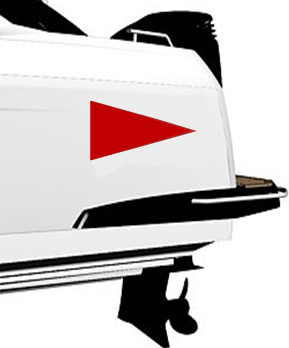 Del 2: SøknadDel 2: SøknadDel 2: SøknadDel 2: SøknadDel 2: SøknadDel 2: SøknadDel 2: SøknadDel 2: SøknadDel 2: SøknadDel 2: SøknadDel 2: SøknadDel 2: SøknadDel 2: SøknadDel 2: SøknadSøker (eier av fartøyet ved for/etternavn)Søker (eier av fartøyet ved for/etternavn)Søker (eier av fartøyet ved for/etternavn)Søker (eier av fartøyet ved for/etternavn)Søker (eier av fartøyet ved for/etternavn)AdresseTelefonnummerEpostEpostFartøystypeFartøystypeFartøystypeFargeFargeFargeFartøyets størrelseFartøyets størrelseFartøyets størrelseFartøyets registreringsnummerFartøyets registreringsnummerFartøyets registreringsnummerFartøyets registreringsnummerFartøyets registreringsnummerDokumentasjon for feste/leie/eiendomsrett er vedlagt, ref. krav i del 1Dokumentasjon for feste/leie/eiendomsrett er vedlagt, ref. krav i del 1Dokumentasjon for feste/leie/eiendomsrett er vedlagt, ref. krav i del 1Dokumentasjon for feste/leie/eiendomsrett er vedlagt, ref. krav i del 1Dokumentasjon for feste/leie/eiendomsrett er vedlagt, ref. krav i del 1Dokumentasjon for feste/leie/eiendomsrett er vedlagt, ref. krav i del 1Dokumentasjon for feste/leie/eiendomsrett er vedlagt, ref. krav i del 1Dokumentasjon for feste/leie/eiendomsrett er vedlagt, ref. krav i del 1Dokumentasjon for feste/leie/eiendomsrett er vedlagt, ref. krav i del 1JaJaNeiBekreftelse fra SøkerBekreftelse fra SøkerSøker bekrefter herved å ha lest og forstått krav i fm adgang til og opptreden i forbudsområdet rundt marinebasen som angitt i Del1-8 i denne søknaden. Søker bekrefter herved å ha lest og forstått krav i fm adgang til og opptreden i forbudsområdet rundt marinebasen som angitt i Del1-8 i denne søknaden. Søker bekrefter herved å ha lest og forstått krav i fm adgang til og opptreden i forbudsområdet rundt marinebasen som angitt i Del1-8 i denne søknaden. Søker bekrefter herved å ha lest og forstått krav i fm adgang til og opptreden i forbudsområdet rundt marinebasen som angitt i Del1-8 i denne søknaden. Søker bekrefter herved å ha lest og forstått krav i fm adgang til og opptreden i forbudsområdet rundt marinebasen som angitt i Del1-8 i denne søknaden. Søker bekrefter herved å ha lest og forstått krav i fm adgang til og opptreden i forbudsområdet rundt marinebasen som angitt i Del1-8 i denne søknaden. Søker bekrefter herved å ha lest og forstått krav i fm adgang til og opptreden i forbudsområdet rundt marinebasen som angitt i Del1-8 i denne søknaden. Søker bekrefter herved å ha lest og forstått krav i fm adgang til og opptreden i forbudsområdet rundt marinebasen som angitt i Del1-8 i denne søknaden. Søker bekrefter herved å ha lest og forstått krav i fm adgang til og opptreden i forbudsområdet rundt marinebasen som angitt i Del1-8 i denne søknaden. Søker bekrefter herved å ha lest og forstått krav i fm adgang til og opptreden i forbudsområdet rundt marinebasen som angitt i Del1-8 i denne søknaden. Søker bekrefter herved å ha lest og forstått krav i fm adgang til og opptreden i forbudsområdet rundt marinebasen som angitt i Del1-8 i denne søknaden. Søker bekrefter herved å ha lest og forstått krav i fm adgang til og opptreden i forbudsområdet rundt marinebasen som angitt i Del1-8 i denne søknaden. Bekreftelse fra SøkerBekreftelse fra SøkerSøker bekrefter herved å ha lest og forstått krav i fm adgang til og opptreden i forbudsområdet rundt marinebasen som angitt i Del1-8 i denne søknaden. Søker bekrefter herved å ha lest og forstått krav i fm adgang til og opptreden i forbudsområdet rundt marinebasen som angitt i Del1-8 i denne søknaden. Søker bekrefter herved å ha lest og forstått krav i fm adgang til og opptreden i forbudsområdet rundt marinebasen som angitt i Del1-8 i denne søknaden. Søker bekrefter herved å ha lest og forstått krav i fm adgang til og opptreden i forbudsområdet rundt marinebasen som angitt i Del1-8 i denne søknaden. Søker bekrefter herved å ha lest og forstått krav i fm adgang til og opptreden i forbudsområdet rundt marinebasen som angitt i Del1-8 i denne søknaden. Søker bekrefter herved å ha lest og forstått krav i fm adgang til og opptreden i forbudsområdet rundt marinebasen som angitt i Del1-8 i denne søknaden. Søker bekrefter herved å ha lest og forstått krav i fm adgang til og opptreden i forbudsområdet rundt marinebasen som angitt i Del1-8 i denne søknaden. Søker bekrefter herved å ha lest og forstått krav i fm adgang til og opptreden i forbudsområdet rundt marinebasen som angitt i Del1-8 i denne søknaden. Søker bekrefter herved å ha lest og forstått krav i fm adgang til og opptreden i forbudsområdet rundt marinebasen som angitt i Del1-8 i denne søknaden. Søker bekrefter herved å ha lest og forstått krav i fm adgang til og opptreden i forbudsområdet rundt marinebasen som angitt i Del1-8 i denne søknaden. Søker bekrefter herved å ha lest og forstått krav i fm adgang til og opptreden i forbudsområdet rundt marinebasen som angitt i Del1-8 i denne søknaden. Søker bekrefter herved å ha lest og forstått krav i fm adgang til og opptreden i forbudsområdet rundt marinebasen som angitt i Del1-8 i denne søknaden. Signatur søkerSignatur søkerDatoDatoDel 3: Beslutning fra Haakonsvern orlogsstasjonDel 3: Beslutning fra Haakonsvern orlogsstasjonDel 3: Beslutning fra Haakonsvern orlogsstasjonDel 3: Beslutning fra Haakonsvern orlogsstasjonDel 3: Beslutning fra Haakonsvern orlogsstasjonDel 3: Beslutning fra Haakonsvern orlogsstasjonDel 3: Beslutning fra Haakonsvern orlogsstasjonDel 3: Beslutning fra Haakonsvern orlogsstasjonDel 3: Beslutning fra Haakonsvern orlogsstasjonDel 3: Beslutning fra Haakonsvern orlogsstasjonDel 3: Beslutning fra Haakonsvern orlogsstasjonDel 3: Beslutning fra Haakonsvern orlogsstasjonDel 3: Beslutning fra Haakonsvern orlogsstasjonDel 3: Beslutning fra Haakonsvern orlogsstasjonDet bekreftes herved at Søker er gitt tillatelse til ferdsel, korteste vei gjennom forbudsområdet ved Haakonsvern for det angjeldende lystfartøy, under forutsetning at denne er merket iht. punkt 1.6.Det bekreftes herved at Søker er gitt tillatelse til ferdsel, korteste vei gjennom forbudsområdet ved Haakonsvern for det angjeldende lystfartøy, under forutsetning at denne er merket iht. punkt 1.6.Det bekreftes herved at Søker er gitt tillatelse til ferdsel, korteste vei gjennom forbudsområdet ved Haakonsvern for det angjeldende lystfartøy, under forutsetning at denne er merket iht. punkt 1.6.Det bekreftes herved at Søker er gitt tillatelse til ferdsel, korteste vei gjennom forbudsområdet ved Haakonsvern for det angjeldende lystfartøy, under forutsetning at denne er merket iht. punkt 1.6.Det bekreftes herved at Søker er gitt tillatelse til ferdsel, korteste vei gjennom forbudsområdet ved Haakonsvern for det angjeldende lystfartøy, under forutsetning at denne er merket iht. punkt 1.6.Det bekreftes herved at Søker er gitt tillatelse til ferdsel, korteste vei gjennom forbudsområdet ved Haakonsvern for det angjeldende lystfartøy, under forutsetning at denne er merket iht. punkt 1.6.Det bekreftes herved at Søker er gitt tillatelse til ferdsel, korteste vei gjennom forbudsområdet ved Haakonsvern for det angjeldende lystfartøy, under forutsetning at denne er merket iht. punkt 1.6.Det bekreftes herved at Søker er gitt tillatelse til ferdsel, korteste vei gjennom forbudsområdet ved Haakonsvern for det angjeldende lystfartøy, under forutsetning at denne er merket iht. punkt 1.6.Det bekreftes herved at Søker er gitt tillatelse til ferdsel, korteste vei gjennom forbudsområdet ved Haakonsvern for det angjeldende lystfartøy, under forutsetning at denne er merket iht. punkt 1.6.Det bekreftes herved at Søker er gitt tillatelse til ferdsel, korteste vei gjennom forbudsområdet ved Haakonsvern for det angjeldende lystfartøy, under forutsetning at denne er merket iht. punkt 1.6.Det bekreftes herved at Søker er gitt tillatelse til ferdsel, korteste vei gjennom forbudsområdet ved Haakonsvern for det angjeldende lystfartøy, under forutsetning at denne er merket iht. punkt 1.6.Det bekreftes herved at Søker er gitt tillatelse til ferdsel, korteste vei gjennom forbudsområdet ved Haakonsvern for det angjeldende lystfartøy, under forutsetning at denne er merket iht. punkt 1.6.Det bekreftes herved at Søker er gitt tillatelse til ferdsel, korteste vei gjennom forbudsområdet ved Haakonsvern for det angjeldende lystfartøy, under forutsetning at denne er merket iht. punkt 1.6.Det bekreftes herved at Søker er gitt tillatelse til ferdsel, korteste vei gjennom forbudsområdet ved Haakonsvern for det angjeldende lystfartøy, under forutsetning at denne er merket iht. punkt 1.6.Retten til ferdsel er gyldig til datoRetten til ferdsel er gyldig til datoRetten til ferdsel er gyldig til datoRetten til ferdsel er gyldig til datoNy søknad må fremsendes etter utløp!Ny søknad må fremsendes etter utløp!Ny søknad må fremsendes etter utløp!Ny søknad må fremsendes etter utløp!Ny søknad må fremsendes etter utløp!Ny søknad må fremsendes etter utløp!Signatur og stempel, godkjenner (leder Adgangskontoret)Signatur og stempel, godkjenner (leder Adgangskontoret)Signatur og stempel, godkjenner (leder Adgangskontoret)Signatur og stempel, godkjenner (leder Adgangskontoret)DatoDato